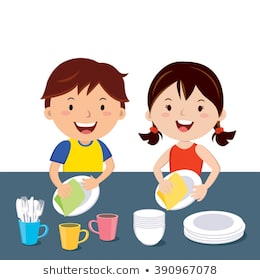 GUÍA DE AUTOAPRENDIZAJE Nº23 HISTORIA Y GEOGRAFÍA “LOS DERECHOS DEL NIÑO Y LA NIÑA” 3º BÁSICO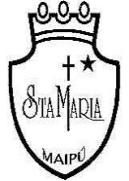 Nombre: ___________________________________ Curso: 3º___ Fecha: _______________I.- Observa las imágenes y señala cuál es la responsabilidad que realizan los niños en el hogar: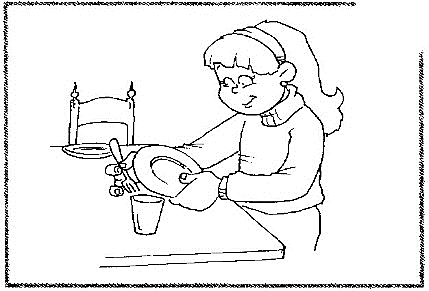 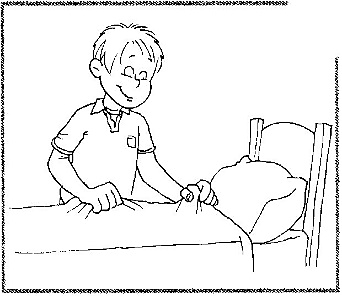 II.- Observa las imágenes de ambas familias, marca con un           la imagen en la que los niños colaboran con las responsabilidades hogar y marca con una X en la que No todos los niños colaboran: 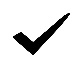 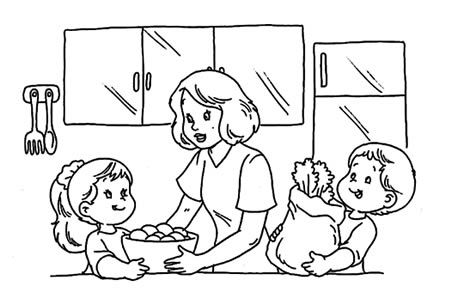 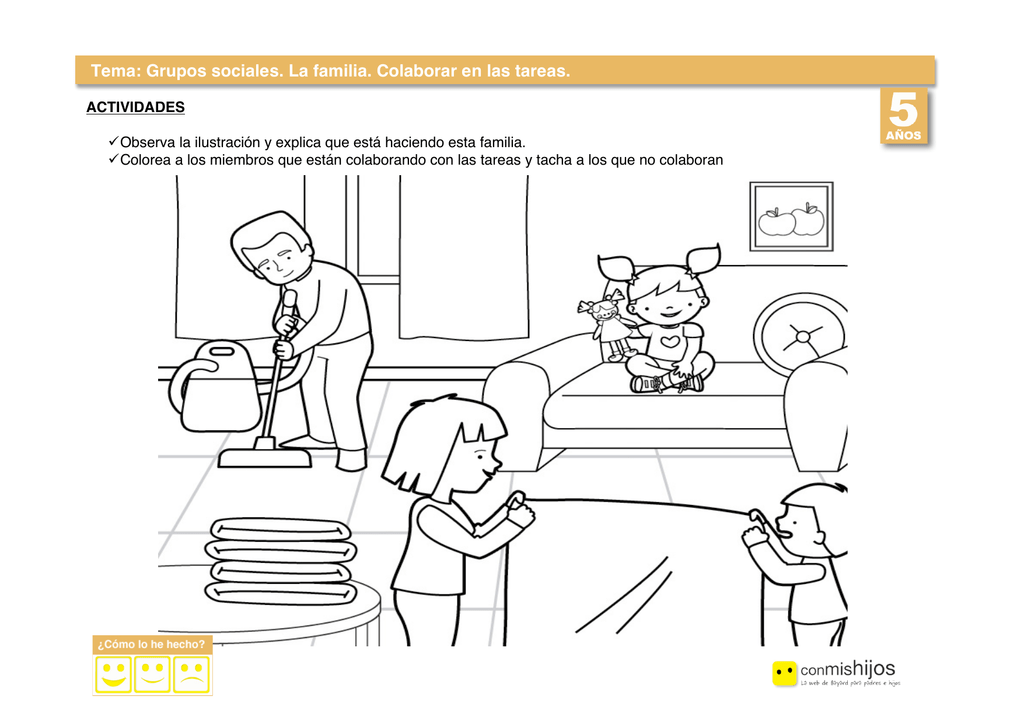 5) ¿Por qué es importante que todos colaboren con las responsabilidades del hogar?____________________________________________________________________________________________________________________________________________________________________________________________________________________________________________________________ 6) ¿Qué sucedería si nadie realiza las labores del hogar?____________________________________________________________________________________________________________________________________________________________________________________________________________________________________________________________ III.-   Observa las imágenes, marca con un           las imágenes en la que los niños cumplen con sus responsabilidades escolares y marca con una X en la que los niños no cumplen con sus responsabilidades escolares: 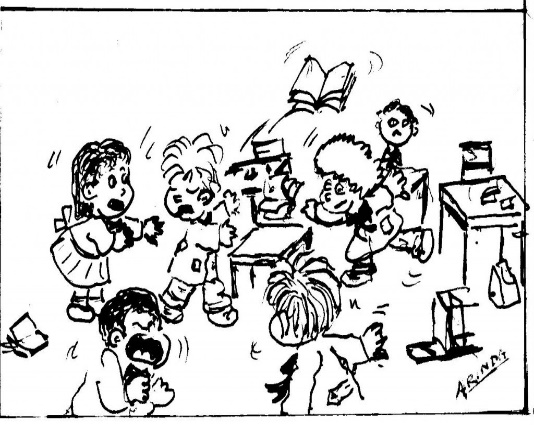 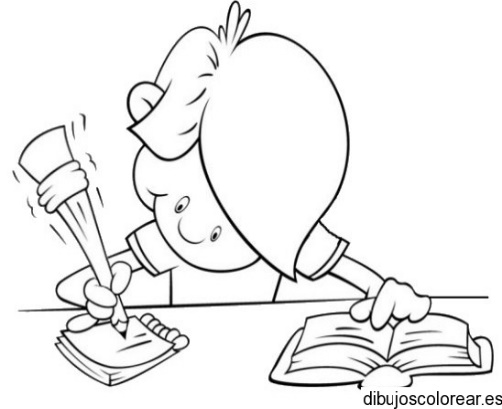 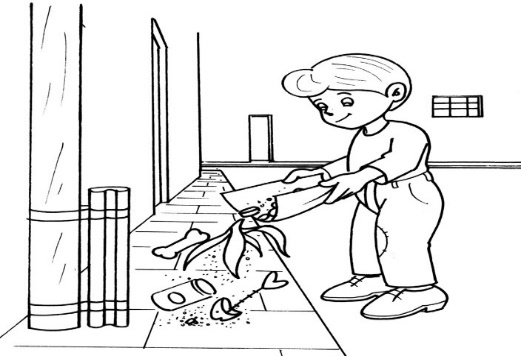 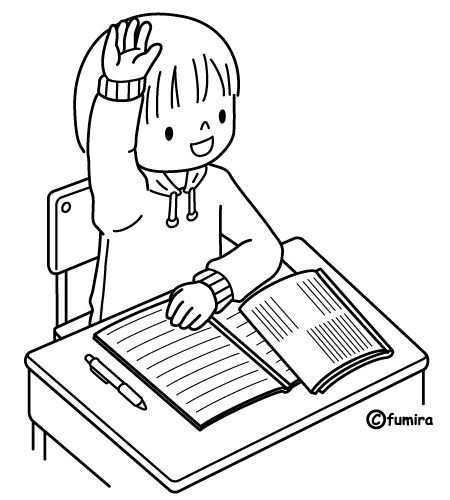 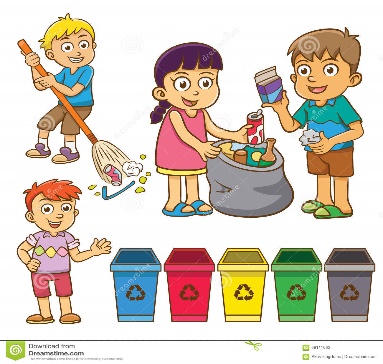 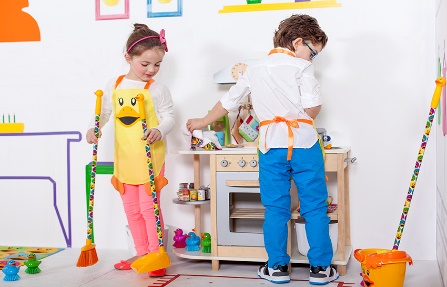 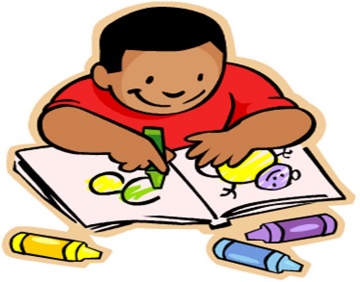 